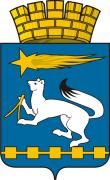 АДМИНИСТРАЦИЯ ГОРОДСКОГО ОКРУГА НИЖНЯЯ САЛДАП О С Т А Н О В Л Е Н И Е02.03.2020				                                                              № 82г. Нижняя СалдаМуниципальная программа «Управление муниципальными финансами городского округа Нижняя Салда до 2025 года»ПАСПОРТ муниципальной программы «Управление муниципальными финансами городского округа Нижняя Салда до 2025 года»Раздел 1.  Характеристика и анализ текущего состояния сферы реализации муниципальной программыНастоящая муниципальная программа разработана для решения задач в сфере управления муниципальными финансами городского округа Нижняя Салда. Финансовое управление администрации городского округа Нижняя Салда в соответствии с Положением, утвержденным решением Думы городского округа Нижняя Салда от 21.10.2010 № 43/5 «О Финансовом управлении администрации городского округа Нижняя Салда» (с изменениями), является отраслевым (функциональным) органом администрации городского округа Нижняя Салда, осуществляющим составление и исполнение бюджета городского округа Нижняя Салда.С 2014 года успешно реализовывалась муниципальная программа «Управление муниципальными финансами городского округа Нижняя Салда до 2021 года», утвержденная постановлением администрации городского округа Нижняя Салда от 30.10.2013 1065 «Об утверждении муниципальной программы «Управление муниципальными финансами городского округа Нижняя Салда до 2021 года» (с изменениями).Настоящая муниципальная программа разработана в продолжение муниципальной программы «Управление муниципальными финансами городского округа Нижняя Салда до 2021 года» и сохраняет преемственность ее целей и задач.В рамках реализации муниципальной программы «Управление муниципальными финансами городского округа Нижняя Салда до 2021 года» достигнуты следующие результаты:1) осуществлен переход от годового к среднесрочному финансовому планированию, утверждению бюджета городского округа Нижняя Салда на очередной финансовый год и плановый период;2) внедрен программно-целевой метод формирования расходов бюджета городского округа Нижняя Салда путем разработки муниципальных программ городского округа;3) осуществлены внедрение и модернизация информационных систем, используемых при планировании и исполнении бюджета городского округа    Нижняя Салда   и формировании бюджетной отчетности;4) создана система мониторинга качества финансового менеджмента главных распорядителей средств бюджета городского округа   Нижняя Салда.Финансовое управление администрации городского округа Нижняя Салда формирует свои цели и задачи с учетом целевых ориентиров и задач развития городского округа Нижняя Салда, определяемых основными направлениями бюджетной и налоговой политики городского округа Нижняя Салда, Стратегии         социально-экономического развития городского округа Нижняя Салда на период до 2035 года. Одним из условий достижения стратегических целей      социально-экономического развития городского округа Нижняя Салда является увеличение объема налоговых и неналоговых доходов бюджета городского округа Нижняя Салда, рациональное управление средствами местного бюджета, повышение эффективности бюджетных расходов.К основным механизмам реализации задач относятся:1) развитие доходной базы бюджета городского округа Нижняя Салда: поддержание достигнутого уровня налогового потенциала и создание условий для дальнейшего роста налоговых доходов, закрепленных            за местным бюджетом, создание условий, препятствующих сокращению поступлений и способствующих обязательности уплаты налогов бизнесом;2) расширение программно-целевого подхода при формировании местного бюджета на последующие годы. В соответствии с Бюджетным кодексом Российской Федерации Финансовое управление администрации городского округа Нижняя Салда осуществляет учет и исполнение долговых обязательств городского округа Нижняя Салда в рамках установленных федеральным и областным законодательством ограничений по размеру муниципального долга городского округа Нижняя Салда и расходам на его обслуживание.  Кроме того, современное развитие отношений в сфере общественных финансов предъявляет новые требования к составу и качеству информации о финансовой деятельности публично-правовых образований, а также к открытости информации о результатах их деятельности. Решение и анализ данных вопросов позволит перейти на качественно новый уровень управления муниципальными финансами и создать инструментарий для принятия обоснованных управленческих решений в целях повышения эффективности и результативности бюджетных расходов. Совершенствование бюджетного процесса на федеральном уровне требует постоянного развития существующих  и внедрения новых механизмов, в частности, совершенствования методов планирования и исполнения местного бюджета, постоянного развития  автоматизированной системы управления бюджетным процессом и внедрения нового функционала, в частности, в ходе интеграции процессов составления и исполнения бюджетов, ведения бухгалтерского учета, а также подготовки финансовой и иной регламентированной отчетности городского округа. Настоящая муниципальная программа является «обеспечивающей», то есть ориентирована (через развитие правового регулирования и методического обеспечения) на создание общих для всех участников бюджетного процесса, реализующих другие муниципальные программы в городском округе Нижняя Салда, условий и механизмов их реализации.Для оценки достижения целей (задач) настоящей муниципальной программы установлены основные целевые показатели, которые представлены в паспорте муниципальной программы.Решение вышеуказанных задач будет осуществляться Финансовым управлением администрации городского округа Нижняя Салда в рамках трех подпрограмм муниципальной программы «Управление муниципальными финансами городского округа Нижняя Салда до 2025 года»: 1. «Управление бюджетным процессом и его совершенствование».2. «Управление муниципальным долгом».3. «Обеспечение реализации муниципальной программы городского округа Нижняя Салда «Управление муниципальными финансами городского округа Нижняя Салда до 2025 года».    Подпрограмма 1 «Управление бюджетным процессом и его совершенствование» Эффективное, ответственное и прозрачное управление общественными финансами является базовым условием для повышения уровня и качества жизни населения городского округа Нижняя Салда, устойчивого роста и инновационного развития экономики, улучшения качества городской среды и достижения других стратегических целей социально-экономического развития городского округа Нижняя Салда.На протяжении последних лет в городском округе Нижняя Салда осуществляется планомерный процесс реформирования муниципальных финансов, основной целью которого является повышение эффективности бюджетных расходов.В городском округе Нижняя Салда реализована программа «Повышение эффективности управления муниципальными финансами городского округа Нижняя Салда на период до 2018 года», утвержденная постановлением администрации городского округа Нижняя Салда от 28.12.2015 № 1138 «Об утверждении муниципальной программы «Повышение эффективности управления муниципальными финансами городского округа  Нижняя Салда на период до 2018 года», в которой сформулированы цели и задачи для органов местного самоуправления в области повышения эффективности управления.Основными результатами реализации на территории городского округа       Нижняя Салда бюджетного законодательства, начиная с 2014 года, стали:1) организация бюджетного процесса исходя из принципа безусловного исполнения действующих расходных обязательств;2) казначейское исполнение расходов местного бюджета, обеспечивающего кассовое обслуживание местного бюджета, эффективный учет и предварительный контроль в процессе исполнения расходных обязательств местного бюджета, управление единым счетом местного бюджета;3) внедрение инструментов бюджетирования, ориентированного на результат, включая переход от сметного финансирования учреждений к финансовому обеспечению заданий на оказание муниципальных услуг;4) переход от годового к среднесрочному финансовому планированию;5) создание нормативной базы для развития новых форм финансового обеспечения муниципальных услуг.    Со дня вступления в силу Федерального закона                                 от 8 мая 2010 года № 83-ФЗ «О внесении изменений в отдельные законодательные акты Российской Федерации в связи с совершенствованием правового положения государственных (муниципальных) учреждений» проведена значительная работа по реформированию муниципальных учреждений и формированию нового механизма оказания и финансового обеспечения муниципальных услуг и работ.В качестве результатов проведенной работы можно обозначить увеличение самостоятельности учреждений в распоряжении финансами и переданным им имуществом, повышение ответственности руководителей муниципальных учреждений, установление зависимости объема финансового обеспечения от результатов деятельности муниципальных учреждений, доступность и открытость информации о деятельности учреждений.Однако, в сфере управления муниципальными финансами имеет место ряд существенных недостатков и проблем:1) доходная база бюджета городского округа Нижняя Салда остается нестабильной;        2) ограниченность применения оценки эффективности использования бюджетных средств и оценки качества финансового менеджмента главных распорядителей средств бюджета городского округа Нижняя Салда;        3) недостаточная ориентация системы муниципального финансового контроля на оценку эффективности бюджетных расходов.        Кроме того, одним из важнейших направлений деятельности Финансового управления администрации городского округа Нижняя Салда является организация действенного финансового контроля за формированием и своевременностью поступления доходов бюджета, а также за законностью использования бюджетных средств.Организация контроля является обязательным элементом управления общественными финансовыми средствами, так как такое управление влечет за собой ответственность перед обществом. Основное значение финансового контроля заключается в том, что финансовый контроль позволяет выявить внутренние резервы. Такими резервами могут служить экономия использования денежных и материальных средств при увеличении эффективности использования средств, выработка путей предупреждения и устранения нарушений бюджетного законодательства, укрепление финансовой дисциплины.В настоящее время требуют совершенствования методы планирования и исполнения местного бюджета. Решение вышеуказанных задач будет осуществляться Финансовым управлением администрации городского округа Нижняя Салда в рамках достижения цели «Рациональное управление средствами местного бюджета, повышение эффективности бюджетных расходов» подпрограммы 1 «Управление бюджетным процессом и его совершенствование» муниципальной программы «Управление муниципальными финансами городского округа Нижняя Салда до 2025 года», что позволит обеспечить планомерность и результативность этой работы.Целью подпрограммы является рациональное управление средствами местного бюджета, повышение эффективности бюджетных расходов. Основными задачами, решение которых предусмотрено подпрограммой, являются следующие:1) организация бюджетного процесса в части планирования местного бюджета;2) организация исполнения местного бюджета в рамках действующего бюджетного законодательства;3) организация бюджетного процесса в части составления отчетности об исполнении местного бюджета;4) обеспечение контроля за соблюдением бюджетного законодательства в сфере закупок.Значения целевых показателей подпрограммы представлены        в приложении № 1 к муниципальной программе.Выполнение подпрограммы начинается с 1 января 2020 года и завершается 31 декабря 2025 года.Для достижения целей настоящей подпрограммы и выполнения поставленных задач разработан план мероприятий, информация о которых приведена в приложении № 2 к муниципальной программе.Подпрограмма 2 «Управление муниципальным долгом» Одной из основных задач Финансового управления администрации городского округа Нижняя Салда является организация исполнения местного бюджета. В соответствии с Бюджетным кодексом Российской Федерации Финансовое управление администрации городского округа Нижняя Салда осуществляет учет и исполнение долговых обязательств городского округа Нижняя Салда в рамках установленных федеральным законодательством ограничений по размеру муниципального долга и расходам на его обслуживание.  Отношение объема муниципального долга к общему объему доходов местного бюджета (без учета объёма безвозмездных поступлений и поступлений налоговых доходов по дополнительным нормативам отчислений) на 01.01.2020 составило 2,85 %                                 и уменьшилось в сравнении с предыдущим периодом на 5,05 процентных пункта.Исходя из плановых показателей программы муниципальных внутренних заимствований с 2020 года прогнозируется рост муниципального долга городского округа Нижняя Салда с 39 285,8 тыс. рублей до 49 473,8 тыс. рублей.    В рамках реализации подпрограммы «Управление муниципальным долгом» муниципальной программы «Управление муниципальными финансами городского округа Нижняя Салда до 2025 года» будет продолжена практика поддержания оптимальной долговой нагрузки на местный бюджет, соблюдения принятых ограничений исходя из безусловного исполнения расходных и долговых обязательств городского округа Нижняя Салда и соблюдения ограничений, установленных Бюджетным кодексом Российской Федерации. Целью подпрограммы является соблюдение ограничений по объему муниципального долга городского округа Нижняя Салда и расходам на его обслуживание, установленных федеральным законодательством, своевременное исполнение долговых обязательств городского округа Нижняя Салда. Основными задачами, решение которых предусмотрено подпрограммой, являются следующие:1) планирование и осуществление муниципальных заимствований исходя из размера дефицита местного бюджета и необходимости безусловного исполнения расходных и долговых обязательств городского округа Нижняя Салда;2) учет долговых обязательств городского округа Нижняя Салда и соблюдение принятых ограничений по долговой нагрузке;3) минимизация расходов на обслуживание долговых обязательств городского округа Нижняя Салда.Значения целевых показателей подпрограммы представлены в приложении   № 1 к муниципальной программе.Выполнение подпрограммы начинается с 1 января 2020 года и завершается 31 декабря 2025 года.Для достижения целей настоящей подпрограммы и выполнения поставленных задач разработан план мероприятий, информация о которых приведена в приложении № 2 к муниципальной программе.Подпрограмма 3 «Обеспечение реализации муниципальной программы городского округа Нижняя Салда «Управление муниципальными финансами городского округа Нижняя Салда до 2025 года»В соответствии с Положением, утвержденным решением Думы городского округа Нижняя Салда от 21.10.2010 № 43/5                                  «О Финансовом управлении администрации городского округа Нижняя Салда», Финансовое управление администрации городского округа Нижняя Салда является: 1) финансовым органом администрации городского округа Нижняя Салда;2) отраслевым (функциональным) органом администрации городского округа Нижняя Салда с правами юридического лица, наделенным правом по управлению средствами местного бюджета.Финансовое управление администрации городского округа Нижняя Салда осуществляет функции главного распорядителя средств местного бюджета, предусмотренные на обеспечение деятельности Финансового управления администрации городского округа Нижняя Салда и на реализацию возложенных на Финансовое управление администрации городского округа Нижняя Салда функций в соответствии с решением Думы городского округа Нижняя Салда о бюджете городского округа Нижняя Салда на очередной финансовый год и плановый период.Подпрограмма разработана в целях повышения качества реализации целей и задач, поставленных муниципальной программой городского округа Нижняя Салда «Управление муниципальными финансами городского округа Нижняя Салда до 2025 года».В целом подпрограмма направлена на формирование и развитие обеспечивающих механизмов реализации муниципальной программы.В подпрограмму включены расходы   городского округа Нижняя Салда на обеспечение деятельности Финансового управления администрации городского округа Нижняя Салда, за счет которых осуществляется реализация полномочий (функций), направленных на решение всех задач муниципальной программы.Целью подпрограммы является обеспечение условий для реализации мероприятий муниципальной программы в соответствии с установленными сроками и задачами.Для достижения поставленной цели необходимо решение задачи по обеспечение эффективной деятельности Финансового управления администрации городского округа Нижняя Салда по реализации муниципальной программы «Управление муниципальными финансами городского округа Нижняя Салда до 2025 года».Целевым показателем подпрограммы служит показатель - уровень выполнения значений целевых показателей муниципальной программы (процентов).  Значение целевого показателя подпрограммы представлены в        приложении № 1 к муниципальной программе.Выполнение подпрограммы начинается с 1 января 2020 года и завершается   31 декабря 2025 года.Для достижения целей настоящей подпрограммы и выполнения поставленных задач разработан план мероприятий, информация о которых приведена в приложении № 2 к муниципальной программе.Раздел 2 «Цели и задачи муниципальной программы, целевые показатели реализации муниципальной программы»Целями, задачи и целевые показатели муниципальной программы приведены в приложении № 1 к настоящей муниципальной программе.Раздел 3 «План мероприятий по выполнению муниципальной программы»Исполнителем мероприятий муниципальной программы выступает Финансовое управление администрации городского округа Нижняя Салда. Ввиду наличия в муниципальной программе трех подпрограмм для достижения целей муниципальной программы и выполнения поставленных задач в рамках каждой подпрограммы разработан план мероприятий, информация о которых приведена в приложении № 2 к настоящей муниципальной программе.                                                                                                                                                                                        Приложение № 1      к	муниципальной	программе «Управление   муниципальными финансами городского округа Нижняя   Салда   до 2025   года»Цели, задачи и целевые показатели муниципальной программы «Управление муниципальными финансами городского округа Нижняя Салда до 2025 года»                                                                                                                                                                                        Приложение № 2      к	муниципальной	программе «Управление   муниципальными финансами городского округа Нижняя   Салда   до 2025   года»План мероприятий по выполнению муниципальной программы «Управление муниципальными финансами городского округа Нижняя Салда до 2025 года»*составляется при условии привлечения заемных средств и (или) погашения долговых обязательств в период реализации программы;**без расходов на погашение основной суммы прямых долговых обязательств городского округа Нижняя Салда.Об утверждении муниципальной программы «Управление муниципальными финансами  городского округа Нижняя Салда до 2025 года» В соответствии со статьей 179 Бюджетного кодекса Российской Федерации, Федеральным законом от 06 октября 2003 года № 131-ФЗ     «Об общих принципах организации местного самоуправления в Российской Федерации», Уставом городского округа Нижняя Салда, Порядком разработки, реализации  и оценки эффективности муниципальных программ городского округа Нижняя Салда, утвержденным постановлением администрации городского округа Нижняя Салда от 29.10.2013 № 1055 (с изменениями), в целях совершенствования управления муниципальными финансами, администрация городского округа Нижняя СалдаПОСТАНОВЛЯЕТ: Утвердить муниципальную программу «Управление муниципальными финансами городского округа Нижняя Салда до 2025 года».Опубликовать настоящее постановление в газете «Городской вестник плюс» и разместить на официальном сайте администрации городского округа Нижняя Салда.Постановление администрации городского округа Нижняя Салда от 30.10.2013 № 1065 «Об утверждении муниципальной программы «Управление муниципальными финансами городского округа Нижняя Салда до 2021 года» (с изменениями) считать утратившим силу.Контроль за исполнением настоящего постановления возложить на начальника Финансового управления администрации городского округа Нижняя Салда Полятыкину О.П.И.о. главы городского округа		                                          С.Н. Гузиков    Ответственный исполнитель муниципальной программыФинансовое управление администрации городского округа Нижняя Салда Сроки реализации муниципальной программы01.01.2020 – 31.12.2025 Цели и задачи муниципальной программы__________________Перечень подпрограмммуниципальной программыПеречень основных целевых показателей муниципальной программыЦели муниципальной программы:1. Рациональное управление средствами бюджета городского округа Нижняя Салда, повышение эффективности бюджетных расходов.2. Эффективное управление муниципальным долгом городского округа Нижняя Салда.3. Обеспечение условий для реализации мероприятий муниципальной программы в соответствии с установленными сроками                   и задачами.Задачи муниципальной программы:1. Организация бюджетного процесса в части планирования бюджета городского округа Нижняя Салда.2. Организация исполнения бюджета городского округа Нижняя Салда в рамках действующего бюджетного законодательства.3. Организация бюджетного процесса в части составления отчетности об исполнении бюджета городского округа Нижняя Салда. 4. Обеспечение контроля за соблюдением бюджетного законодательства и законодательства в сфере закупок. 5. Планирование и осуществление муниципальных заимствований исходя из размера дефицита бюджета городского округа Нижняя Салда и необходимости безусловного исполнения расходных и долговых обязательств городского округа Нижняя Салда.6. Учет долговых обязательств городского округа Нижняя Салда и соблюдение принятых ограничений по долговой нагрузке.7. Минимизация расходов на обслуживание долговых обязательств городского округа Нижняя Салда.8. Обеспечение эффективной деятельности Финансового управления администрации городского округа Нижняя Салда по реализации муниципальной программы «Управление муниципальными финансами городского округа Нижняя Салда до 2025 года».Цели и задачи муниципальной программы__________________Перечень подпрограмммуниципальной программыПеречень основных целевых показателей муниципальной программыПодпрограмма 1. «Управление бюджетным процессом и его совершенствование».Подпрограмма  2.«Управление муниципальным долгом».Подпрограмма 3. «Обеспечение реализации муниципальной программы городского округа Нижняя Салда «Управление муниципальными финансами городского округа Нижняя Салда          до 2025 года».1. Соблюдение сроков разработки проекта бюджета городского округа Нижняя Салда, установленных администрацией городского округа Нижняя Салда.2. Формирование бюджета городского округа Нижняя Салда в программной структуре.3. Увеличение объема налоговых и неналоговых доходов бюджета городского округа Нижняя Салда.4. Исполнение прогноза налоговых и неналоговых доходов бюджета городского округа Нижняя Салда. 5. Утверждение сводной бюджетной росписи бюджета городского округа Нижняя Салда и доведение ассигнований и лимитов бюджетных обязательств до главных распорядителей средств бюджета городского округа Нижняя Салда в установленные законодательством сроки.6. Исполнение бюджетных обязательств, подлежащих исполнению за счет средств бюджета городского округа Нижняя Салда.  7. Осуществление внутреннего муниципального финансового контроля в сфере бюджетных правоотношений. 8. Исполнение судебных актов по искам к городскому округу Нижняя Салда, предусматривающих обращение взыскания  на  средства казны городского округа Нижняя Салда, о возмещении вреда, причиненного гражданину или юридическому лицу в результате незаконных действий (бездействия) органов местного самоуправления городского округа Нижняя Салда либо должностных лиц этих органов, и о присуждении  компенсации  за нарушение права  на исполнение судебного акта  в  течение трех месяцев со дня поступления исполнительных документов на исполнение.9. Соблюдение установленных законодательством сроков формирования и предоставления отчетности об исполнении бюджета городского округа Нижняя Салда, формируемой Финансовым управлением администрации городского округа Нижняя Салда.10. Доля проверенных получателей бюджетных средств, в том числе по вопросам соблюдения получателями бюджетных инвестиций и муниципальных гарантий условий выделения, получения, целевого использования и возврата бюджетных средств.11. Количество проведенных проверок исполнения законодательства в сфере закупок.12. Отношение объема заимствований к сумме объема дефицита бюджета городского округа Нижняя Салда и объема, направленного                           на погашение долговых обязательств.13. Наличие документа, утверждающего порядок ведения долговой книги в соответствии с действующим законодательством.14. Отношение объема муниципального долга городского округа Нижняя Салда по состоянию на 1 января года, следующего за отчетным, к общему годовому объему доходов бюджета городского округа Нижняя Салда в отчетном финансовом году (без учета безвозмездных поступлений и поступлений налоговых доходов по дополнительным нормативам отчислений).15. Отношение предельного объема расходов на обслуживание муниципального долга городского округа Нижняя Салда к объему расходов бюджета городского округа Нижняя Салда, за исключением объема расходов, которые осуществляются за счет субвенций, предоставляемых из бюджетов бюджетной системы Российской Федерации.16. Объем выплат из бюджета сумм, связанных с несвоевременным исполнением долговых обязательств.17. Уровень выполнения значений целевых показателей муниципальной программы.Объем финансирования муниципальной программы по годам реализации ВСЕГО   37 205 114,00 рублей, в том числе:2020 год – 6 006 019,00 рублей2021 год – 6 144 651,00 рублей2022 год – 6 263 611,00 рублей2023 год – 6 263 611,00 рублей2024 год – 6 263 611,00 рублей2025 год – 6 263 611,00 рублейМестный бюджет 37 205 114,00 рублей, в том числе:2020 год – 6 006 019,00 рублей2021 год – 6 144 651,00 рублей2022 год – 6 263 611,00 рублей2023 год – 6 263 611,00 рублей2024 год – 6 263 611,00 рублей2025 год – 6 263 611,00 рублейАдрес размещения муниципальной программы в сети «Интернет»www.nsaldago.ru№ стро киНаименование цели(целей) и задач, целевых показателейЕдиница измеренияЗначение целевого показателя реализации муниципальной программыЗначение целевого показателя реализации муниципальной программыЗначение целевого показателя реализации муниципальной программыЗначение целевого показателя реализации муниципальной программыЗначение целевого показателя реализации муниципальной программыЗначение целевого показателя реализации муниципальной программыЗначение целевого показателя реализации муниципальной программыИсточник значений показателейИсточник значений показателей№ стро киНаименование цели(целей) и задач, целевых показателейЕдиница измерения2020202120222023202420252025101012345678991010Подпрограмма 1. «Управление бюджетным процессом и его совершенствование»Подпрограмма 1. «Управление бюджетным процессом и его совершенствование»Подпрограмма 1. «Управление бюджетным процессом и его совершенствование»Подпрограмма 1. «Управление бюджетным процессом и его совершенствование»Подпрограмма 1. «Управление бюджетным процессом и его совершенствование»Подпрограмма 1. «Управление бюджетным процессом и его совершенствование»Подпрограмма 1. «Управление бюджетным процессом и его совершенствование»Подпрограмма 1. «Управление бюджетным процессом и его совершенствование»Подпрограмма 1. «Управление бюджетным процессом и его совершенствование»Подпрограмма 1. «Управление бюджетным процессом и его совершенствование»Подпрограмма 1. «Управление бюджетным процессом и его совершенствование»Подпрограмма 1. «Управление бюджетным процессом и его совершенствование»1.Цель 1. «Рациональное управление средствами бюджета городского округа Нижняя Салда, повышение эффективности бюджетных расходов»Цель 1. «Рациональное управление средствами бюджета городского округа Нижняя Салда, повышение эффективности бюджетных расходов»Цель 1. «Рациональное управление средствами бюджета городского округа Нижняя Салда, повышение эффективности бюджетных расходов»Цель 1. «Рациональное управление средствами бюджета городского округа Нижняя Салда, повышение эффективности бюджетных расходов»Цель 1. «Рациональное управление средствами бюджета городского округа Нижняя Салда, повышение эффективности бюджетных расходов»Цель 1. «Рациональное управление средствами бюджета городского округа Нижняя Салда, повышение эффективности бюджетных расходов»Цель 1. «Рациональное управление средствами бюджета городского округа Нижняя Салда, повышение эффективности бюджетных расходов»Цель 1. «Рациональное управление средствами бюджета городского округа Нижняя Салда, повышение эффективности бюджетных расходов»Цель 1. «Рациональное управление средствами бюджета городского округа Нижняя Салда, повышение эффективности бюджетных расходов»Цель 1. «Рациональное управление средствами бюджета городского округа Нижняя Салда, повышение эффективности бюджетных расходов»Цель 1. «Рациональное управление средствами бюджета городского округа Нижняя Салда, повышение эффективности бюджетных расходов»1.1.Задача 1. «Организация бюджетного процесса в части планирования бюджета городского округа Нижняя Салда»Задача 1. «Организация бюджетного процесса в части планирования бюджета городского округа Нижняя Салда»Задача 1. «Организация бюджетного процесса в части планирования бюджета городского округа Нижняя Салда»Задача 1. «Организация бюджетного процесса в части планирования бюджета городского округа Нижняя Салда»Задача 1. «Организация бюджетного процесса в части планирования бюджета городского округа Нижняя Салда»Задача 1. «Организация бюджетного процесса в части планирования бюджета городского округа Нижняя Салда»Задача 1. «Организация бюджетного процесса в части планирования бюджета городского округа Нижняя Салда»Задача 1. «Организация бюджетного процесса в части планирования бюджета городского округа Нижняя Салда»Задача 1. «Организация бюджетного процесса в части планирования бюджета городского округа Нижняя Салда»Задача 1. «Организация бюджетного процесса в части планирования бюджета городского округа Нижняя Салда»Задача 1. «Организация бюджетного процесса в части планирования бюджета городского округа Нижняя Салда»1.1.1Целевой показатель 1. Соблюдение сроков разработки проекта  бюджета городского округа Нижняя Салда, установленных администрацией городского округа Нижняя Салдада/нетдадададададададаПостановление администрации о порядке и сроках составления проекта местного бюджета на очередной финансовый год и плановый период123456789101.1.2Целевой показатель 2. Формирование бюджета городского округа Нижняя Салда в программной структуреда/нетдадададададаБюджетное послание Губернатора Свердловской области1.1.3Целевой показатель 3. Увеличение объема налоговых иненалоговых доходов бюджета городского округа Нижняя Салдатыс.руб.193 112222 119233 106256417282058310264Решение о бюджете городского округа Нижняя Салда; прогноз социально- экономического развития.1.2.Задача 2. «Организация исполнения бюджета городского округа Нижняя Салда в рамках действующего бюджетного законодательства»Задача 2. «Организация исполнения бюджета городского округа Нижняя Салда в рамках действующего бюджетного законодательства»Задача 2. «Организация исполнения бюджета городского округа Нижняя Салда в рамках действующего бюджетного законодательства»Задача 2. «Организация исполнения бюджета городского округа Нижняя Салда в рамках действующего бюджетного законодательства»Задача 2. «Организация исполнения бюджета городского округа Нижняя Салда в рамках действующего бюджетного законодательства»Задача 2. «Организация исполнения бюджета городского округа Нижняя Салда в рамках действующего бюджетного законодательства»Задача 2. «Организация исполнения бюджета городского округа Нижняя Салда в рамках действующего бюджетного законодательства»Задача 2. «Организация исполнения бюджета городского округа Нижняя Салда в рамках действующего бюджетного законодательства»Задача 2. «Организация исполнения бюджета городского округа Нижняя Салда в рамках действующего бюджетного законодательства»1.2.1.Целевой показатель 4. Исполнение прогноза налоговых и неналоговых доходов бюджета городского округа Нижняя Салдапроцентов100,0100,0100,0100,0100,0100,0Отчет об исполнении бюджета городского округа Нижняя Салда1.2.2.Целевой показатель 5. Утверждение сводной бюджетной росписи  бюджета городского округа Нижняя Салда и доведение ассигнований и лимитов бюджетных обязательств до главных распорядителей средств бюджета городского округа Нижняя Салда в установленные законодательством срокизаконодательством срокида/нетдадададададаБюджетный кодекс Российской Федерации; решение Думы городского округа Нижняя Салда от 21.10.2010 № 43/5 «ОФинансовом управлении администрации городского округа Нижняя Салда» (с изменениями)123456789101.2.3.Целевой показатель 6.Исполнение бюджетных обязательств, подлежащих исполнению за счет средств бюджета городского округа Нижняя Салдада/нетдадададададаБюджетный кодекс Российской Федерации1.2.4.Целевой показатель 7. Осуществление внутреннего муниципального финансового контроля в сфере бюджетных правоотношенийда/нетдадададададаБюджетный кодекс Российской Федерации123456789101.2.5.Целевой показатель 8. Исполнение судебных актов по искам к городскому округу Нижняя Салда, предусматривающих обращение взыскания на средства казны городского округа Нижняя Салда, о возмещении вреда, причиненного гражданину или юридическому лицу в результате незаконных действий (бездействия) органов местного самоуправления городского округа Нижняя Салда, либо должностных лиц этих органов, и о присуждении компенсации  за нарушение права  на исполнение судебного акта  в течение трех месяцев со дня поступления исполнительных документов на исполнениепроцентов100,0100,0100,0100,0100,0100,0Бюджетный кодекс Российской Федерации123456789101.3.Задача 3. «Организация бюджетного процесса в части составления отчетности об исполнении бюджета городского округа Нижняя Салда»Задача 3. «Организация бюджетного процесса в части составления отчетности об исполнении бюджета городского округа Нижняя Салда»Задача 3. «Организация бюджетного процесса в части составления отчетности об исполнении бюджета городского округа Нижняя Салда»Задача 3. «Организация бюджетного процесса в части составления отчетности об исполнении бюджета городского округа Нижняя Салда»Задача 3. «Организация бюджетного процесса в части составления отчетности об исполнении бюджета городского округа Нижняя Салда»Задача 3. «Организация бюджетного процесса в части составления отчетности об исполнении бюджета городского округа Нижняя Салда»Задача 3. «Организация бюджетного процесса в части составления отчетности об исполнении бюджета городского округа Нижняя Салда»Задача 3. «Организация бюджетного процесса в части составления отчетности об исполнении бюджета городского округа Нижняя Салда»Задача 3. «Организация бюджетного процесса в части составления отчетности об исполнении бюджета городского округа Нижняя Салда»1.3.1.Целевой показатель 9. Соблюдение установленных законодательством сроков формирования и предоставления отчетности об исполнении бюджета городского округа Нижняя Салда, формируемой Финансовым управлением администрации городского округа Нижняя Салдада/нетдадададададаПриказ Минфина России от 28.12.2010 № 191н«Об утверждении Инструкции о порядке составления и представления годовой, квартальной и месячной отчетности об исполнении бюджетов бюджетной системы Российской Федерации» (с изменениями)123456789101.4.Задача 4. «Обеспечение контроля за соблюдением бюджетного законодательства и законодательства в сфере закупок»Задача 4. «Обеспечение контроля за соблюдением бюджетного законодательства и законодательства в сфере закупок»Задача 4. «Обеспечение контроля за соблюдением бюджетного законодательства и законодательства в сфере закупок»Задача 4. «Обеспечение контроля за соблюдением бюджетного законодательства и законодательства в сфере закупок»Задача 4. «Обеспечение контроля за соблюдением бюджетного законодательства и законодательства в сфере закупок»Задача 4. «Обеспечение контроля за соблюдением бюджетного законодательства и законодательства в сфере закупок»Задача 4. «Обеспечение контроля за соблюдением бюджетного законодательства и законодательства в сфере закупок»Задача 4. «Обеспечение контроля за соблюдением бюджетного законодательства и законодательства в сфере закупок»Задача 4. «Обеспечение контроля за соблюдением бюджетного законодательства и законодательства в сфере закупок»1.4.1.Целевой показатель 10.Доля проверенных получателей бюджетных средств, в том числе по вопросам соблюдения получателями бюджетных инвестиций и муниципальных гарантий условий выделения, получения, целевого использования и возврата бюджетных средствпроцентов202020202020Бюджетный кодекс Российской Федерации; решение Думы городского округа Нижняя Салда от 21.10.2010 № 43/5 «ОФинансовом управлении администрации городского округа Нижняя Салда»(с изменениями)1.4.2.Целевой показатель 11.Количество проведенных проверок исполнения законодательства в сфере закупокединиц444444Решение Думы городского округа Нижняя Салда от 21.10.2010 № 43/5 «О Финансовом управлении администрации городского округа Нижняя Салда» (с изменениями)12345678910Подпрограмма 2 «Управление муниципальным долгом»Подпрограмма 2 «Управление муниципальным долгом»Подпрограмма 2 «Управление муниципальным долгом»Подпрограмма 2 «Управление муниципальным долгом»Подпрограмма 2 «Управление муниципальным долгом»Подпрограмма 2 «Управление муниципальным долгом»Подпрограмма 2 «Управление муниципальным долгом»Подпрограмма 2 «Управление муниципальным долгом»Подпрограмма 2 «Управление муниципальным долгом»Подпрограмма 2 «Управление муниципальным долгом»2.Цель 2. «Эффективное управление муниципальным долгом городского округа Нижняя Салда»Цель 2. «Эффективное управление муниципальным долгом городского округа Нижняя Салда»Цель 2. «Эффективное управление муниципальным долгом городского округа Нижняя Салда»Цель 2. «Эффективное управление муниципальным долгом городского округа Нижняя Салда»Цель 2. «Эффективное управление муниципальным долгом городского округа Нижняя Салда»Цель 2. «Эффективное управление муниципальным долгом городского округа Нижняя Салда»Цель 2. «Эффективное управление муниципальным долгом городского округа Нижняя Салда»Цель 2. «Эффективное управление муниципальным долгом городского округа Нижняя Салда»Цель 2. «Эффективное управление муниципальным долгом городского округа Нижняя Салда»2.1Задача 5. «Планирование и осуществление муниципальных заимствований исходя из размера дефицита бюджета городского округа Нижняя Салда и необходимости безусловного исполнения расходных и долговых обязательств городского округа Нижняя Салда»Задача 5. «Планирование и осуществление муниципальных заимствований исходя из размера дефицита бюджета городского округа Нижняя Салда и необходимости безусловного исполнения расходных и долговых обязательств городского округа Нижняя Салда»Задача 5. «Планирование и осуществление муниципальных заимствований исходя из размера дефицита бюджета городского округа Нижняя Салда и необходимости безусловного исполнения расходных и долговых обязательств городского округа Нижняя Салда»Задача 5. «Планирование и осуществление муниципальных заимствований исходя из размера дефицита бюджета городского округа Нижняя Салда и необходимости безусловного исполнения расходных и долговых обязательств городского округа Нижняя Салда»Задача 5. «Планирование и осуществление муниципальных заимствований исходя из размера дефицита бюджета городского округа Нижняя Салда и необходимости безусловного исполнения расходных и долговых обязательств городского округа Нижняя Салда»Задача 5. «Планирование и осуществление муниципальных заимствований исходя из размера дефицита бюджета городского округа Нижняя Салда и необходимости безусловного исполнения расходных и долговых обязательств городского округа Нижняя Салда»Задача 5. «Планирование и осуществление муниципальных заимствований исходя из размера дефицита бюджета городского округа Нижняя Салда и необходимости безусловного исполнения расходных и долговых обязательств городского округа Нижняя Салда»Задача 5. «Планирование и осуществление муниципальных заимствований исходя из размера дефицита бюджета городского округа Нижняя Салда и необходимости безусловного исполнения расходных и долговых обязательств городского округа Нижняя Салда»Задача 5. «Планирование и осуществление муниципальных заимствований исходя из размера дефицита бюджета городского округа Нижняя Салда и необходимости безусловного исполнения расходных и долговых обязательств городского округа Нижняя Салда»2.1.1.Целевой показатель 12. Отношение объема заимствований к сумме объема дефицита  бюджета городского округа Нижняя Салда и объема, направленного на погашение долговых обязательств-≤ 1≤ 1≤ 1≤ 1≤ 1≤ 1Бюджетный кодекс Российской Федерации2.2Задача 6. «Учет долговых обязательств городского округа Нижняя Салда и соблюдение принятых ограничений по долговой нагрузке»Задача 6. «Учет долговых обязательств городского округа Нижняя Салда и соблюдение принятых ограничений по долговой нагрузке»Задача 6. «Учет долговых обязательств городского округа Нижняя Салда и соблюдение принятых ограничений по долговой нагрузке»Задача 6. «Учет долговых обязательств городского округа Нижняя Салда и соблюдение принятых ограничений по долговой нагрузке»Задача 6. «Учет долговых обязательств городского округа Нижняя Салда и соблюдение принятых ограничений по долговой нагрузке»Задача 6. «Учет долговых обязательств городского округа Нижняя Салда и соблюдение принятых ограничений по долговой нагрузке»Задача 6. «Учет долговых обязательств городского округа Нижняя Салда и соблюдение принятых ограничений по долговой нагрузке»Задача 6. «Учет долговых обязательств городского округа Нижняя Салда и соблюдение принятых ограничений по долговой нагрузке»Задача 6. «Учет долговых обязательств городского округа Нижняя Салда и соблюдение принятых ограничений по долговой нагрузке»2.2.1Целевой показатель 13. Наличие документа, утверждающего порядок ведения долговой книги в соответствии с действующим законодательствомда/нетдадададададаБюджетный кодекс Российской Федерации; решение Думы городского округа Нижняя Салда от 21.10.2010 № 43/5 «О Финансовом управлении администрации городского округа Нижняя Салда» (с изменениями)1234567891011102.2.2.Целевой показатель 14.  Отношение объема муниципального долга городского округа Нижняя Салда по состоянию на 1 января года, следующего за отчетным, к общему годовому объему доходов бюджета городского округа Нижняя Салда в отчетном финансовом году (без учета безвозмездных поступлений и поступлений налоговых доходов по дополнительным нормативам отчислений).процентов40,040,040,040,040,040,0Бюджетный кодекс Российской Федерации123456789102.3Задача 7.  «Минимизация расходов на обслуживание долговых обязательств городского округа Нижняя Салда»Задача 7.  «Минимизация расходов на обслуживание долговых обязательств городского округа Нижняя Салда»Задача 7.  «Минимизация расходов на обслуживание долговых обязательств городского округа Нижняя Салда»Задача 7.  «Минимизация расходов на обслуживание долговых обязательств городского округа Нижняя Салда»Задача 7.  «Минимизация расходов на обслуживание долговых обязательств городского округа Нижняя Салда»Задача 7.  «Минимизация расходов на обслуживание долговых обязательств городского округа Нижняя Салда»Задача 7.  «Минимизация расходов на обслуживание долговых обязательств городского округа Нижняя Салда»Задача 7.  «Минимизация расходов на обслуживание долговых обязательств городского округа Нижняя Салда»Задача 7.  «Минимизация расходов на обслуживание долговых обязательств городского округа Нижняя Салда»2.3.1Целевой показатель 15. Отношение предельного объема расходов на обслуживание муниципального долга городского округа Нижняя Салда к объему расходов бюджета городского округа Нижняя Салда, за исключением объема расходов, которые осуществляются за счет субвенций, предоставляемых из бюджетов бюджетной системы Российской Федерациипроцентов1,01,01,01,01,01,0Бюджетный кодекс Российской Федерации; решение Думы городского округа Нижняя Салда о бюджете городского округа Нижняя2.3.2Целевой показатель 16. Объем выплат из бюджета сумм, связанных с несвоевременным исполнением долговых обязательствтыс. руб.000000Решение Думы городского округа Нижняя Салда об исполнении бюджета городского округа Нижняя СалдаПодпрограмма 3. «Обеспечение реализации муниципальной   программы городского округа Нижняя Салда «Управление муниципальными финансами городского округа Нижняя Салда до 2025 года»Подпрограмма 3. «Обеспечение реализации муниципальной   программы городского округа Нижняя Салда «Управление муниципальными финансами городского округа Нижняя Салда до 2025 года»Подпрограмма 3. «Обеспечение реализации муниципальной   программы городского округа Нижняя Салда «Управление муниципальными финансами городского округа Нижняя Салда до 2025 года»Подпрограмма 3. «Обеспечение реализации муниципальной   программы городского округа Нижняя Салда «Управление муниципальными финансами городского округа Нижняя Салда до 2025 года»Подпрограмма 3. «Обеспечение реализации муниципальной   программы городского округа Нижняя Салда «Управление муниципальными финансами городского округа Нижняя Салда до 2025 года»Подпрограмма 3. «Обеспечение реализации муниципальной   программы городского округа Нижняя Салда «Управление муниципальными финансами городского округа Нижняя Салда до 2025 года»Подпрограмма 3. «Обеспечение реализации муниципальной   программы городского округа Нижняя Салда «Управление муниципальными финансами городского округа Нижняя Салда до 2025 года»Подпрограмма 3. «Обеспечение реализации муниципальной   программы городского округа Нижняя Салда «Управление муниципальными финансами городского округа Нижняя Салда до 2025 года»Подпрограмма 3. «Обеспечение реализации муниципальной   программы городского округа Нижняя Салда «Управление муниципальными финансами городского округа Нижняя Салда до 2025 года»Подпрограмма 3. «Обеспечение реализации муниципальной   программы городского округа Нижняя Салда «Управление муниципальными финансами городского округа Нижняя Салда до 2025 года»3.Цель 3. «Обеспечение условий для реализации мероприятий муниципальной программы в соответствии с установленными сроками и задачами»Цель 3. «Обеспечение условий для реализации мероприятий муниципальной программы в соответствии с установленными сроками и задачами»Цель 3. «Обеспечение условий для реализации мероприятий муниципальной программы в соответствии с установленными сроками и задачами»Цель 3. «Обеспечение условий для реализации мероприятий муниципальной программы в соответствии с установленными сроками и задачами»Цель 3. «Обеспечение условий для реализации мероприятий муниципальной программы в соответствии с установленными сроками и задачами»Цель 3. «Обеспечение условий для реализации мероприятий муниципальной программы в соответствии с установленными сроками и задачами»Цель 3. «Обеспечение условий для реализации мероприятий муниципальной программы в соответствии с установленными сроками и задачами»Цель 3. «Обеспечение условий для реализации мероприятий муниципальной программы в соответствии с установленными сроками и задачами»Цель 3. «Обеспечение условий для реализации мероприятий муниципальной программы в соответствии с установленными сроками и задачами»3.1.Задача 8. «Обеспечение эффективной деятельности Финансового управления администрации городского округа Нижняя Салда по реализации муниципальной программы «Управление муниципальными финансами городского округа Нижняя Салда до 2025 года»Задача 8. «Обеспечение эффективной деятельности Финансового управления администрации городского округа Нижняя Салда по реализации муниципальной программы «Управление муниципальными финансами городского округа Нижняя Салда до 2025 года»Задача 8. «Обеспечение эффективной деятельности Финансового управления администрации городского округа Нижняя Салда по реализации муниципальной программы «Управление муниципальными финансами городского округа Нижняя Салда до 2025 года»Задача 8. «Обеспечение эффективной деятельности Финансового управления администрации городского округа Нижняя Салда по реализации муниципальной программы «Управление муниципальными финансами городского округа Нижняя Салда до 2025 года»Задача 8. «Обеспечение эффективной деятельности Финансового управления администрации городского округа Нижняя Салда по реализации муниципальной программы «Управление муниципальными финансами городского округа Нижняя Салда до 2025 года»Задача 8. «Обеспечение эффективной деятельности Финансового управления администрации городского округа Нижняя Салда по реализации муниципальной программы «Управление муниципальными финансами городского округа Нижняя Салда до 2025 года»Задача 8. «Обеспечение эффективной деятельности Финансового управления администрации городского округа Нижняя Салда по реализации муниципальной программы «Управление муниципальными финансами городского округа Нижняя Салда до 2025 года»Задача 8. «Обеспечение эффективной деятельности Финансового управления администрации городского округа Нижняя Салда по реализации муниципальной программы «Управление муниципальными финансами городского округа Нижняя Салда до 2025 года»Задача 8. «Обеспечение эффективной деятельности Финансового управления администрации городского округа Нижняя Салда по реализации муниципальной программы «Управление муниципальными финансами городского округа Нижняя Салда до 2025 года»123456789103.1.1.Целевой показатель 17. Уровень выполнения значений целевых показателей муниципальной программыпроцентов100100100100100      100Отчет о реализации муниципальной программы по установленной форме№ строк иНаименование мероприятия/ Источники расходов на финансированиеОбъем расходов на выполнение мероприятия за счет всех источников ресурсного обеспечения,    рублейОбъем расходов на выполнение мероприятия за счет всех источников ресурсного обеспечения,    рублейОбъем расходов на выполнение мероприятия за счет всех источников ресурсного обеспечения,    рублейОбъем расходов на выполнение мероприятия за счет всех источников ресурсного обеспечения,    рублейОбъем расходов на выполнение мероприятия за счет всех источников ресурсного обеспечения,    рублейОбъем расходов на выполнение мероприятия за счет всех источников ресурсного обеспечения,    рублейОбъем расходов на выполнение мероприятия за счет всех источников ресурсного обеспечения,    рублейНомер строки целевых показателей, на достижение которых направлены мероприятия№ строк иНаименование мероприятия/ Источники расходов на финансированиевсего202020212022202320242025Номер строки целевых показателей, на достижение которых направлены мероприятия123456789101ВСЕГО по программе,в том числе37 205 114,006 006 019,006 144 651,006 263 611,006 263 611,006 263 611,006 263 611,00х2Прочие нужды, в том числе:37 205 114,006 006 019,006 144 651,006 263 611,006 263 611,006 263 611,006 263 611,00х3Местный бюджет37 205 114,006 006 019,006 144 651,006 263 611,006 263 611,006 263 611,006 263 611,00х4Подпрограмма 1. «Управление бюджетным процессом и его совершенствование»Подпрограмма 1. «Управление бюджетным процессом и его совершенствование»Подпрограмма 1. «Управление бюджетным процессом и его совершенствование»Подпрограмма 1. «Управление бюджетным процессом и его совершенствование»Подпрограмма 1. «Управление бюджетным процессом и его совершенствование»Подпрограмма 1. «Управление бюджетным процессом и его совершенствование»Подпрограмма 1. «Управление бюджетным процессом и его совершенствование»Подпрограмма 1. «Управление бюджетным процессом и его совершенствование»Подпрограмма 1. «Управление бюджетным процессом и его совершенствование»5ВСЕГО по подпрограмме 1,в том числе-------х6Прочие нуждыПрочие нуждыПрочие нуждыПрочие нуждыПрочие нуждыПрочие нуждыПрочие нуждыПрочие нуждыПрочие нужды7Всего по направлению«Прочие нужды»,в том числе  местный бюджет-------х8Мероприятие 1. Своевременная и качественная подготовка проекта решения Думыгородского округа Нижняя Салда о бюджете городского округа Нижняя Салда на очередной финансовый год и плановый период-------1.1.1.9Мероприятие 2. Планирование расходов городского округа Нижняя Салда преимущественно в программной структуре-------1.1.2.10Мероприятие 3. Организация взаимодействия с главными администраторами доходов бюджета городского округа Нижняя Салда, крупнейшими налого-плательщикамими-------1.1.3, 1.2.1.11Мероприятие 4 Составление и ведение сводной бюджетной росписи в соответствии с установленным порядком-------1.2.2.12Мероприятие 5 Постановка на учет бюджетных обязательств, подлежащих исполнению за счет средств бюджета городского округа Нижняя Салда-------1.2.3.13Мероприятие 6 Проведение санкционирования операций получателей бюджетных средств-------1.2.4.14Мероприятие 7 Исполнение судебных актов по искам к городскому округу НижняяСалда, предусматривающих обращение взыскания на средства казны городскогоокруга Нижняя Салда о возмещении вреда, причиненного гражданину или юридическому лицу в результате незаконных действий (бездействия) органов местного самоуправления городского округа  Нижняя Салда либо должностных лиц этих органов, и о присуждении компенсации  за нарушение права  на исполнение судебного акта в разумный срок-------1.2.5.15Мероприятие 8 Формирование и представление бюджетной отчетности об исполнении бюджета городского округа Нижняя Салда-------1.3.1.16Мероприятие 9 Обеспечение контроля за соблюдением бюджетного законодательства-------1.4.117Мероприятие 10 Обеспечение контроля за соблюдением законодательства в сфере закупок-------1.4.218Подпрограмма 2 «Управление муниципальным долгом»Подпрограмма 2 «Управление муниципальным долгом»Подпрограмма 2 «Управление муниципальным долгом»Подпрограмма 2 «Управление муниципальным долгом»Подпрограмма 2 «Управление муниципальным долгом»Подпрограмма 2 «Управление муниципальным долгом»Подпрограмма 2 «Управление муниципальным долгом»Подпрограмма 2 «Управление муниципальным долгом»Подпрограмма 2 «Управление муниципальным долгом»19ВСЕГО по подпрограмме 2,в том числе4 181 000,00531 000,00650 000,00750 000,00750 000,00750 000,00750 000,00х20Местный бюджет4 181 000,00531 000,00650 000,00750 000,00750 000,00750 000,00750 000,00х21Прочие нуждыПрочие нуждыПрочие нуждыПрочие нуждыПрочие нуждыПрочие нуждыПрочие нуждыПрочие нуждыПрочие нуждыПрочие нужды22Всего по направлению4 181 000,00531 000,00650 000,00750 000,00750 000,00750 000,00750 000,00х«Прочие нужды»,в том числе местный бюджет4 181 000,00531 000,00650 000,00750 000,00750 000,00750 000,00750 000,00х23Мероприятие 1. Подготовка программы муниципальных заимствований городского округа Нижняя Салда *--------2.1.1.24Мероприятие 2. Подготовка программы муниципальных гарантий городского округа Нижняя Салда--------2.1.1.25Мероприятие 3.Ведение долговой книги в соответствии с утвержденным порядком--------2.2.1.26Мероприятие 4. Исполнение обязательств по обслуживанию муниципального долга городского округа Нижняя Салда в соответствии с программой муниципальных  заимствований городского округа Нижняя Салда и заключенными контрактами4 181 000,00531 000,00650 000,00750 000,00750 000,00750 000,00750 000,001 2.3.1.27Мероприятие 5. Подготовка документов для осуществления выплат по обязательствам, в соответствии с заключеннымиконтрактами (соглашениями)-------2.3.1.2.3.1.28Мероприятие 6. Соблюдение сроков исполнения обязательств-------2.3.2.2.3.2.29Подпрограмма 3 «Обеспечение реализации муниципальной программы городского округа Нижняя Салда «Управление муниципальными финансами городского округа Нижняя Салда до 2025 года»Подпрограмма 3 «Обеспечение реализации муниципальной программы городского округа Нижняя Салда «Управление муниципальными финансами городского округа Нижняя Салда до 2025 года»Подпрограмма 3 «Обеспечение реализации муниципальной программы городского округа Нижняя Салда «Управление муниципальными финансами городского округа Нижняя Салда до 2025 года»Подпрограмма 3 «Обеспечение реализации муниципальной программы городского округа Нижняя Салда «Управление муниципальными финансами городского округа Нижняя Салда до 2025 года»Подпрограмма 3 «Обеспечение реализации муниципальной программы городского округа Нижняя Салда «Управление муниципальными финансами городского округа Нижняя Салда до 2025 года»Подпрограмма 3 «Обеспечение реализации муниципальной программы городского округа Нижняя Салда «Управление муниципальными финансами городского округа Нижняя Салда до 2025 года»Подпрограмма 3 «Обеспечение реализации муниципальной программы городского округа Нижняя Салда «Управление муниципальными финансами городского округа Нижняя Салда до 2025 года»Подпрограмма 3 «Обеспечение реализации муниципальной программы городского округа Нижняя Салда «Управление муниципальными финансами городского округа Нижняя Салда до 2025 года»Подпрограмма 3 «Обеспечение реализации муниципальной программы городского округа Нижняя Салда «Управление муниципальными финансами городского округа Нижняя Салда до 2025 года»Подпрограмма 3 «Обеспечение реализации муниципальной программы городского округа Нижняя Салда «Управление муниципальными финансами городского округа Нижняя Салда до 2025 года»30ВСЕГО по подпрограмме 3,в том числе33 024 114,005 475 019,005 494 651,005 513 611,005 513 611,005 513 611,005 513 611,00хх31Местный бюджет33 024 114,005 475 019,005 494 651,005 513 611,005 513 611,005 513 611,005 513 611,00хх32Прочие нуждыПрочие нуждыПрочие нуждыПрочие нуждыПрочие нуждыПрочие нуждыПрочие нуждыПрочие нуждыПрочие нуждыПрочие нужды33Всего по направлению«Прочие нужды», в том числе:33 024 114,005 475 019,005 494 651,005 513 611,005 513 611,005 513 611,005 513 611,00хх34Местный бюджет33 024 114,005 475 019,005 494 651,005 513 611,005 513 611,005 513 611,005 513 611,00хх35Мероприятие 1. Обеспечение деятельности финансовых органов33 024 114,005 475 019,005 494 651,005 513 611,005 513 611,005 513 611,005 513 611,003.1.1.3.1.1.